ConcursoVIVERO UNIVERSITARIO DE PROMOTORES EMPRESARIALESANEXOFORMULARIO DE INSCRIPCIÓNLos datos contenidos en este formulario serán tratados de acuerdo con lo establecido en la Ley Orgánica 15/1999, de 13 de diciembre, de Protección de Datos de Carácter Personal y demás legislación que la desarrolla. Estos datos no serán cedidos a terceros sin consentimiento previo del interesado, y serán siempre tratados confidencialmente, con el fin exclusivo de tramitar las inscripciones y prestar servicios relacionados con el desarrollo y resultados del concurso y de los programas públicos de apoyo a la creación de empresas y la transferencia de conocimiento en los que éste se inscribe.Por el hecho de presentar su solicitud para participar en el concurso, los participantes dan su consentimiento al uso de sus datos personales en la forma que se establece en el párrafo anterior. Solicita su inscripción en el Concurso “Vivero Universitario de Promotores Empresariales” y declara que reúne los requisitos descritos en la base 2ª del Concurso y que son ciertos los datos consignados en el Curriculum Vitae adjunto, comprometiéndose a probarlo documentalmente si así fuera requerido por la organización del concurso.En                                              a       de                   de 2012Firmado:Nombre:  Nombre:  Nombre:  Nombre:  Nombre:  Nombre:  Apellidos:  Apellidos:  Apellidos:  Apellidos:  Apellidos:  Apellidos:  Dirección: Dirección: Dirección: Localidad:Localidad:Provincia:Correo Electrónico: Correo Electrónico: Correo Electrónico: Tel: Tel: Tel: NIF:NIF:NIF:Móvil:Móvil:Móvil:Universidad; Facultad/Escuela:Universidad; Facultad/Escuela:Universidad; Facultad/Escuela:Universidad; Facultad/Escuela:Universidad; Facultad/Escuela:Universidad; Facultad/Escuela:Vinculación: (Señale la opción correcta)Vinculación: (Señale la opción correcta)Vinculación: (Señale la opción correcta)Vinculación: (Señale la opción correcta)Vinculación: (Señale la opción correcta)Vinculación: (Señale la opción correcta) Estudiante  Docente Titulado Personal Otros:__________________ Otros:__________________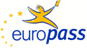 CONCURSO “VIVERO UNIVERSITARIO DE PROMOTORES EMPRESARIALES”CONCURSO “VIVERO UNIVERSITARIO DE PROMOTORES EMPRESARIALES”CONCURSO “VIVERO UNIVERSITARIO DE PROMOTORES EMPRESARIALES”CONCURSO “VIVERO UNIVERSITARIO DE PROMOTORES EMPRESARIALES”CONCURSO “VIVERO UNIVERSITARIO DE PROMOTORES EMPRESARIALES”CONCURSO “VIVERO UNIVERSITARIO DE PROMOTORES EMPRESARIALES”CONCURSO “VIVERO UNIVERSITARIO DE PROMOTORES EMPRESARIALES”CONCURSO “VIVERO UNIVERSITARIO DE PROMOTORES EMPRESARIALES”CONCURSO “VIVERO UNIVERSITARIO DE PROMOTORES EMPRESARIALES”CONCURSO “VIVERO UNIVERSITARIO DE PROMOTORES EMPRESARIALES”CONCURSO “VIVERO UNIVERSITARIO DE PROMOTORES EMPRESARIALES”CONCURSO “VIVERO UNIVERSITARIO DE PROMOTORES EMPRESARIALES”CONCURSO “VIVERO UNIVERSITARIO DE PROMOTORES EMPRESARIALES”CONCURSO “VIVERO UNIVERSITARIO DE PROMOTORES EMPRESARIALES”CONCURSO “VIVERO UNIVERSITARIO DE PROMOTORES EMPRESARIALES”CONCURSO “VIVERO UNIVERSITARIO DE PROMOTORES EMPRESARIALES”CONCURSO “VIVERO UNIVERSITARIO DE PROMOTORES EMPRESARIALES”CONCURSO “VIVERO UNIVERSITARIO DE PROMOTORES EMPRESARIALES”CONCURSO “VIVERO UNIVERSITARIO DE PROMOTORES EMPRESARIALES”CONCURSO “VIVERO UNIVERSITARIO DE PROMOTORES EMPRESARIALES”CONCURSO “VIVERO UNIVERSITARIO DE PROMOTORES EMPRESARIALES”CONCURSO “VIVERO UNIVERSITARIO DE PROMOTORES EMPRESARIALES”CONCURSO “VIVERO UNIVERSITARIO DE PROMOTORES EMPRESARIALES”CONCURSO “VIVERO UNIVERSITARIO DE PROMOTORES EMPRESARIALES”CONCURSO “VIVERO UNIVERSITARIO DE PROMOTORES EMPRESARIALES”CONCURSO “VIVERO UNIVERSITARIO DE PROMOTORES EMPRESARIALES”Curriculum Vitae EuropassCurriculum Vitae EuropassAdjunte una fotografía.Adjunte una fotografía.Adjunte una fotografía.Adjunte una fotografía.Adjunte una fotografía.Adjunte una fotografía.Adjunte una fotografía.Adjunte una fotografía.Adjunte una fotografía.Adjunte una fotografía.Adjunte una fotografía.Adjunte una fotografía.Adjunte una fotografía.Información personalInformación personalApellido(s) / Nombre(s)Apellido(s) / Nombre(s)Apellido(s) Nombre(s). Apellido(s) Nombre(s). Apellido(s) Nombre(s). Apellido(s) Nombre(s). Apellido(s) Nombre(s). Apellido(s) Nombre(s). Apellido(s) Nombre(s). Apellido(s) Nombre(s). Apellido(s) Nombre(s). Apellido(s) Nombre(s). Apellido(s) Nombre(s). Apellido(s) Nombre(s). Apellido(s) Nombre(s). Dirección (direcciones)Dirección (direcciones)Teléfono(s)Teléfono(s)Móvil:Móvil:Móvil:Móvil:Correo(s) electrónico(s)Correo(s) electrónico(s)Fecha de nacimientoFecha de nacimientoExperiencia emprendedora, laboral e investigadoraExperiencia emprendedora, laboral e investigadoraFechasFechasDescriba por separado cada ocupación profesional o empleo relevante que haya desempeñado, comenzando por el más reciente.Describa por separado cada ocupación profesional o empleo relevante que haya desempeñado, comenzando por el más reciente.Describa por separado cada ocupación profesional o empleo relevante que haya desempeñado, comenzando por el más reciente.Describa por separado cada ocupación profesional o empleo relevante que haya desempeñado, comenzando por el más reciente.Describa por separado cada ocupación profesional o empleo relevante que haya desempeñado, comenzando por el más reciente.Describa por separado cada ocupación profesional o empleo relevante que haya desempeñado, comenzando por el más reciente.Describa por separado cada ocupación profesional o empleo relevante que haya desempeñado, comenzando por el más reciente.Describa por separado cada ocupación profesional o empleo relevante que haya desempeñado, comenzando por el más reciente.Describa por separado cada ocupación profesional o empleo relevante que haya desempeñado, comenzando por el más reciente.Describa por separado cada ocupación profesional o empleo relevante que haya desempeñado, comenzando por el más reciente.Describa por separado cada ocupación profesional o empleo relevante que haya desempeñado, comenzando por el más reciente.Describa por separado cada ocupación profesional o empleo relevante que haya desempeñado, comenzando por el más reciente.Describa por separado cada ocupación profesional o empleo relevante que haya desempeñado, comenzando por el más reciente.Profesión o cargo desempeñadoProfesión o cargo desempeñadoFunciones y responsabilidades  principalesFunciones y responsabilidades  principalesNombre y dirección de la empresa, centro de investigación o empleadorNombre y dirección de la empresa, centro de investigación o empleadorTipo de empresa o sectorTipo de empresa o sectorEducación y formaciónEducación y formaciónFechasFechasDescriba por separado cada titulación obtenida o curso realizado, comenzando por el más reciente. Describa por separado cada titulación obtenida o curso realizado, comenzando por el más reciente. Describa por separado cada titulación obtenida o curso realizado, comenzando por el más reciente. Describa por separado cada titulación obtenida o curso realizado, comenzando por el más reciente. Describa por separado cada titulación obtenida o curso realizado, comenzando por el más reciente. Describa por separado cada titulación obtenida o curso realizado, comenzando por el más reciente. Describa por separado cada titulación obtenida o curso realizado, comenzando por el más reciente. Describa por separado cada titulación obtenida o curso realizado, comenzando por el más reciente. Describa por separado cada titulación obtenida o curso realizado, comenzando por el más reciente. Describa por separado cada titulación obtenida o curso realizado, comenzando por el más reciente. Describa por separado cada titulación obtenida o curso realizado, comenzando por el más reciente. Describa por separado cada titulación obtenida o curso realizado, comenzando por el más reciente. Describa por separado cada titulación obtenida o curso realizado, comenzando por el más reciente. Cualificación obtenidaCualificación obtenidaPrincipales materias o capacidades profesionales estudiadasPrincipales materias o capacidades profesionales estudiadasNombre y tipo del centro de estudiosNombre y tipo del centro de estudiosNivel conforme a una clasificación nacional o internacionalNivel conforme a una clasificación nacional o internacionalCapacidades y competencias personalesCapacidades y competencias personalesIdioma(s) materno(s)Idioma(s) materno(s)Indique su lengua materna (si tiene más de una lengua materna, indique cada una)Indique su lengua materna (si tiene más de una lengua materna, indique cada una)Indique su lengua materna (si tiene más de una lengua materna, indique cada una)Indique su lengua materna (si tiene más de una lengua materna, indique cada una)Indique su lengua materna (si tiene más de una lengua materna, indique cada una)Indique su lengua materna (si tiene más de una lengua materna, indique cada una)Indique su lengua materna (si tiene más de una lengua materna, indique cada una)Indique su lengua materna (si tiene más de una lengua materna, indique cada una)Indique su lengua materna (si tiene más de una lengua materna, indique cada una)Indique su lengua materna (si tiene más de una lengua materna, indique cada una)Indique su lengua materna (si tiene más de una lengua materna, indique cada una)Indique su lengua materna (si tiene más de una lengua materna, indique cada una)Indique su lengua materna (si tiene más de una lengua materna, indique cada una)Otro(s) idioma(s)Otro(s) idioma(s)AutoevaluaciónAutoevaluaciónComprensiónComprensiónComprensiónComprensiónComprensiónHablaHablaHablaHablaHablaEscrituraEscrituraNivel europeo (*)Nivel europeo (*)Comprensión auditivaComprensión auditivaLecturaLecturaLecturaInteracción oralInteracción oralCapacidad oralCapacidad oralCapacidad oralIdiomaIdiomaIdiomaIdioma(*) Nivel del Marco Europeo Común de Referencia (MECR) (*) Nivel del Marco Europeo Común de Referencia (MECR) (*) Nivel del Marco Europeo Común de Referencia (MECR) (*) Nivel del Marco Europeo Común de Referencia (MECR) (*) Nivel del Marco Europeo Común de Referencia (MECR) (*) Nivel del Marco Europeo Común de Referencia (MECR) (*) Nivel del Marco Europeo Común de Referencia (MECR) (*) Nivel del Marco Europeo Común de Referencia (MECR) (*) Nivel del Marco Europeo Común de Referencia (MECR) (*) Nivel del Marco Europeo Común de Referencia (MECR) (*) Nivel del Marco Europeo Común de Referencia (MECR) (*) Nivel del Marco Europeo Común de Referencia (MECR) (*) Nivel del Marco Europeo Común de Referencia (MECR) Capacidades y competencias socialesCapacidades y competencias socialesDescriba dichas competencias e indique en qué contexto se han desarrollado.Describa dichas competencias e indique en qué contexto se han desarrollado.Describa dichas competencias e indique en qué contexto se han desarrollado.Describa dichas competencias e indique en qué contexto se han desarrollado.Describa dichas competencias e indique en qué contexto se han desarrollado.Describa dichas competencias e indique en qué contexto se han desarrollado.Describa dichas competencias e indique en qué contexto se han desarrollado.Describa dichas competencias e indique en qué contexto se han desarrollado.Describa dichas competencias e indique en qué contexto se han desarrollado.Describa dichas competencias e indique en qué contexto se han desarrollado.Describa dichas competencias e indique en qué contexto se han desarrollado.Describa dichas competencias e indique en qué contexto se han desarrollado.Describa dichas competencias e indique en qué contexto se han desarrollado.Capacidades y competencias organizativasCapacidades y competencias organizativasDescriba dichas competencias e indique en qué contexto se han desarrollado.Describa dichas competencias e indique en qué contexto se han desarrollado.Describa dichas competencias e indique en qué contexto se han desarrollado.Describa dichas competencias e indique en qué contexto se han desarrollado.Describa dichas competencias e indique en qué contexto se han desarrollado.Describa dichas competencias e indique en qué contexto se han desarrollado.Describa dichas competencias e indique en qué contexto se han desarrollado.Describa dichas competencias e indique en qué contexto se han desarrollado.Describa dichas competencias e indique en qué contexto se han desarrollado.Describa dichas competencias e indique en qué contexto se han desarrollado.Describa dichas competencias e indique en qué contexto se han desarrollado.Describa dichas competencias e indique en qué contexto se han desarrollado.Describa dichas competencias e indique en qué contexto se han desarrollado.Capacidades y competencias técnicasCapacidades y competencias técnicasDescriba dichas competencias e indique en qué contexto se han desarrollado.Describa dichas competencias e indique en qué contexto se han desarrollado.Describa dichas competencias e indique en qué contexto se han desarrollado.Describa dichas competencias e indique en qué contexto se han desarrollado.Describa dichas competencias e indique en qué contexto se han desarrollado.Describa dichas competencias e indique en qué contexto se han desarrollado.Describa dichas competencias e indique en qué contexto se han desarrollado.Describa dichas competencias e indique en qué contexto se han desarrollado.Describa dichas competencias e indique en qué contexto se han desarrollado.Describa dichas competencias e indique en qué contexto se han desarrollado.Describa dichas competencias e indique en qué contexto se han desarrollado.Describa dichas competencias e indique en qué contexto se han desarrollado.Describa dichas competencias e indique en qué contexto se han desarrollado.Otras capacidades y competenciasOtras capacidades y competenciasDescriba dichas competencias e indique en qué contexto se han desarrollado.Describa dichas competencias e indique en qué contexto se han desarrollado.Describa dichas competencias e indique en qué contexto se han desarrollado.Describa dichas competencias e indique en qué contexto se han desarrollado.Describa dichas competencias e indique en qué contexto se han desarrollado.Describa dichas competencias e indique en qué contexto se han desarrollado.Describa dichas competencias e indique en qué contexto se han desarrollado.Describa dichas competencias e indique en qué contexto se han desarrollado.Describa dichas competencias e indique en qué contexto se han desarrollado.Describa dichas competencias e indique en qué contexto se han desarrollado.Describa dichas competencias e indique en qué contexto se han desarrollado.Describa dichas competencias e indique en qué contexto se han desarrollado.Describa dichas competencias e indique en qué contexto se han desarrollado.Permiso(s) de conducciónPermiso(s) de conducciónIndique si posee un permiso de conducción y, en caso afirmativo, para qué tipo de vehículos.Indique si posee un permiso de conducción y, en caso afirmativo, para qué tipo de vehículos.Indique si posee un permiso de conducción y, en caso afirmativo, para qué tipo de vehículos.Indique si posee un permiso de conducción y, en caso afirmativo, para qué tipo de vehículos.Indique si posee un permiso de conducción y, en caso afirmativo, para qué tipo de vehículos.Indique si posee un permiso de conducción y, en caso afirmativo, para qué tipo de vehículos.Indique si posee un permiso de conducción y, en caso afirmativo, para qué tipo de vehículos.Indique si posee un permiso de conducción y, en caso afirmativo, para qué tipo de vehículos.Indique si posee un permiso de conducción y, en caso afirmativo, para qué tipo de vehículos.Indique si posee un permiso de conducción y, en caso afirmativo, para qué tipo de vehículos.Indique si posee un permiso de conducción y, en caso afirmativo, para qué tipo de vehículos.Indique si posee un permiso de conducción y, en caso afirmativo, para qué tipo de vehículos.Indique si posee un permiso de conducción y, en caso afirmativo, para qué tipo de vehículos.Otras informacionesOtras informacionesVER BASE 5ª DEL CONCURSO “VIVERO UNIVERSITARIO DE PROMOTORES EMPRESARIALESIndique en este apartado cualquier otra información que pueda tener relevancia, por ejemplo personas de contacto, referencias, etc.VER BASE 5ª DEL CONCURSO “VIVERO UNIVERSITARIO DE PROMOTORES EMPRESARIALESIndique en este apartado cualquier otra información que pueda tener relevancia, por ejemplo personas de contacto, referencias, etc.VER BASE 5ª DEL CONCURSO “VIVERO UNIVERSITARIO DE PROMOTORES EMPRESARIALESIndique en este apartado cualquier otra información que pueda tener relevancia, por ejemplo personas de contacto, referencias, etc.VER BASE 5ª DEL CONCURSO “VIVERO UNIVERSITARIO DE PROMOTORES EMPRESARIALESIndique en este apartado cualquier otra información que pueda tener relevancia, por ejemplo personas de contacto, referencias, etc.VER BASE 5ª DEL CONCURSO “VIVERO UNIVERSITARIO DE PROMOTORES EMPRESARIALESIndique en este apartado cualquier otra información que pueda tener relevancia, por ejemplo personas de contacto, referencias, etc.VER BASE 5ª DEL CONCURSO “VIVERO UNIVERSITARIO DE PROMOTORES EMPRESARIALESIndique en este apartado cualquier otra información que pueda tener relevancia, por ejemplo personas de contacto, referencias, etc.VER BASE 5ª DEL CONCURSO “VIVERO UNIVERSITARIO DE PROMOTORES EMPRESARIALESIndique en este apartado cualquier otra información que pueda tener relevancia, por ejemplo personas de contacto, referencias, etc.VER BASE 5ª DEL CONCURSO “VIVERO UNIVERSITARIO DE PROMOTORES EMPRESARIALESIndique en este apartado cualquier otra información que pueda tener relevancia, por ejemplo personas de contacto, referencias, etc.VER BASE 5ª DEL CONCURSO “VIVERO UNIVERSITARIO DE PROMOTORES EMPRESARIALESIndique en este apartado cualquier otra información que pueda tener relevancia, por ejemplo personas de contacto, referencias, etc.VER BASE 5ª DEL CONCURSO “VIVERO UNIVERSITARIO DE PROMOTORES EMPRESARIALESIndique en este apartado cualquier otra información que pueda tener relevancia, por ejemplo personas de contacto, referencias, etc.VER BASE 5ª DEL CONCURSO “VIVERO UNIVERSITARIO DE PROMOTORES EMPRESARIALESIndique en este apartado cualquier otra información que pueda tener relevancia, por ejemplo personas de contacto, referencias, etc.VER BASE 5ª DEL CONCURSO “VIVERO UNIVERSITARIO DE PROMOTORES EMPRESARIALESIndique en este apartado cualquier otra información que pueda tener relevancia, por ejemplo personas de contacto, referencias, etc.VER BASE 5ª DEL CONCURSO “VIVERO UNIVERSITARIO DE PROMOTORES EMPRESARIALESIndique en este apartado cualquier otra información que pueda tener relevancia, por ejemplo personas de contacto, referencias, etc.